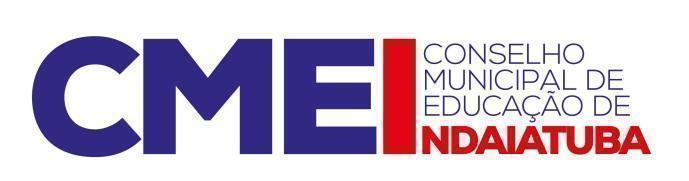 CONVOCAÇÃO EXTRAORDINÁRIASr. (a) Conselheiro (a) Municipal do CMEI,Rosangela Favotto, Presidente do Conselho Municipal de Educação de Indaiatuba - CMEI, no uso das atribuições legais, Convoca V.S.ª para a Reunião Extraordinária  do Conselho Municipal de Educação, a realizar-se no dia 08 de setembro de 2022  (quinta-feira), às 14h00, pelo google meet.Homologação do Currículo Municipal da Educação.REUNIÃO EXTRAORDINÁRIA - HOMOLOGAÇÃO DO CURRÍCULOQuinta-feira, 8 de setembro · 14:00 até 16:00Informações de participação do Google MeetLink da videochamada: https://meet.google.com/hsb-zjck-sruSomente os membros titulares estão convocados e caso não possam comparecer deverão contatar seus suplentes. Os membros suplentes estão convidados.Indaiatuba,  06 de Setembro de 2022.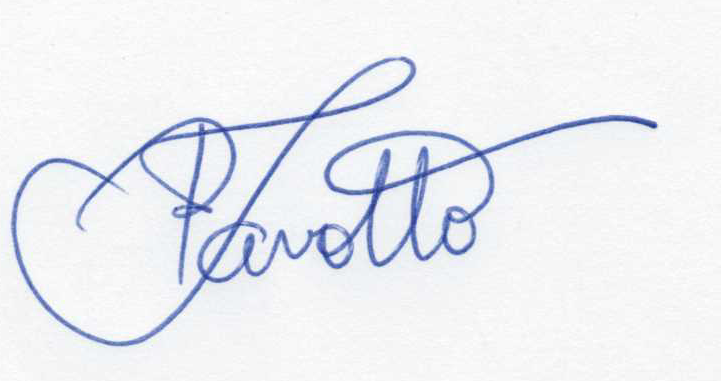 Rosangela FavottoPresidente do CMEI -  Gestão 2021-2023